CENTRAL AGRICULTURAL UNIVERSITY, IMPHALWeekly Report from 28th October – 03rd November, 2022Korean language classes were held on 28st October 22 and 2nd November 22 at College of Agriculture, Imphal. Total 29 students attended the class, out of which 24 were female and 5 were male.  Category wise analysis shows 20 were ST and 9 were OBC.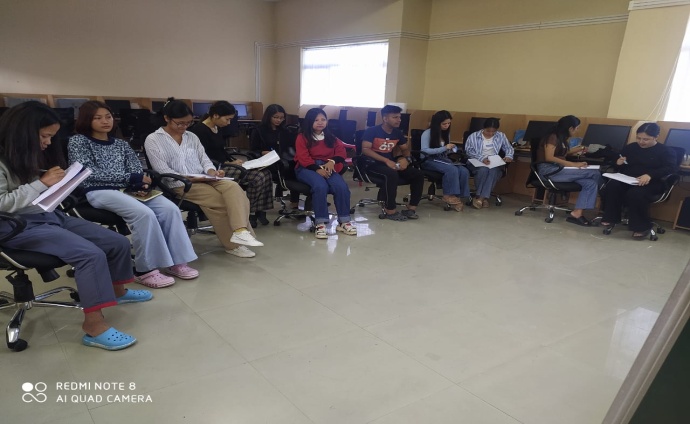 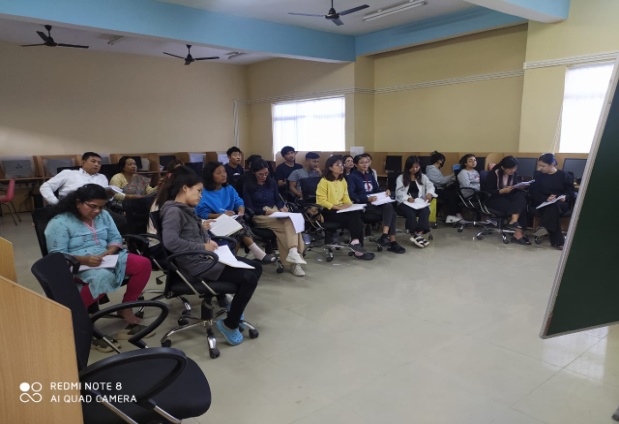 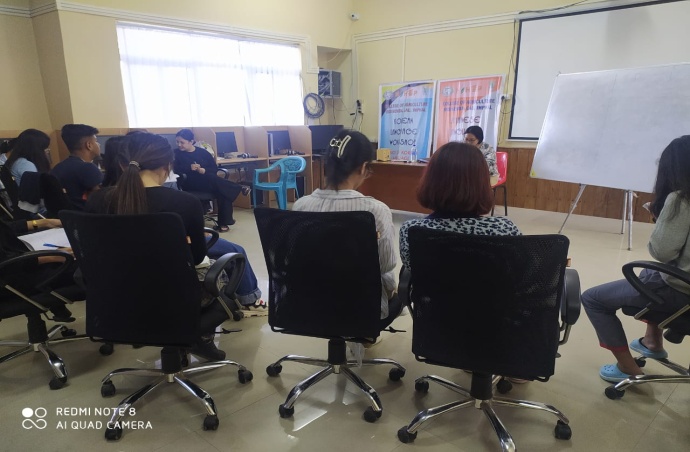 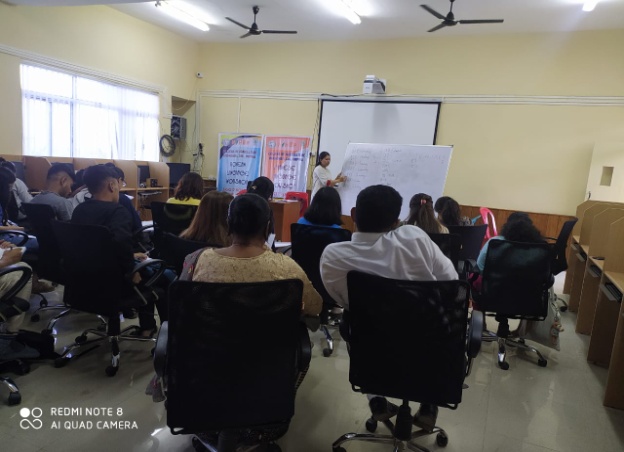 Glimpse of Korean Language ClassOn 27th October and 2nd November 2022, French language class was conducted online for students of BVSc & A.H. and MVSc. The activity was speaking practice through dialogues read by students from text book. Formation of negative sentences and other question forms taught and practiced through dialogues. Based on "Connexions" French textbook.General English classes for two UG batches, and Remedial Classes in Language Lab. for four batches by Ms. Lalrinmuani Kingbawl, Language Instructor, NAHEP-IDP CCS, Tura were conducted on 31st October, 1st, 2nd and 3rd November 2022.Social Safeguard		Social SafeguardKorean Language Course for Beginners		Social SafeguardKorean Language Course for Beginners		Social SafeguardKorean Language Course for Beginners		Social SafeguardKorean Language Course for Beginners		Social SafeguardKorean Language Course for Beginners		Social SafeguardKorean Language Course for Beginners		Social SafeguardKorean Language Course for Beginners		Social SafeguardKorean Language Course for Beginners		Social SafeguardKorean Language Course for Beginners		Social SafeguardKorean Language Course for Beginners		Social SafeguardKorean Language Course for Beginners		Social SafeguardKorean Language Course for Beginners		Social SafeguardKorean Language Course for Beginners		Social SafeguardKorean Language Course for Beginners		Social SafeguardKorean Language Course for BeginnersSl no    Details/dateAchievedSTSTSTSCSCSCGENGENGENOBCOBCOBCSl no    Details/dateAchievedFMTFMTFMTFMT128th Oct.  2022181021200000042622nd November 202211808000000213F = Female, M = Male, and T = TotalF = Female, M = Male, and T = TotalF = Female, M = Male, and T = TotalF = Female, M = Male, and T = TotalF = Female, M = Male, and T = TotalF = Female, M = Male, and T = TotalF = Female, M = Male, and T = TotalF = Female, M = Male, and T = TotalF = Female, M = Male, and T = TotalF = Female, M = Male, and T = TotalF = Female, M = Male, and T = TotalF = Female, M = Male, and T = TotalF = Female, M = Male, and T = TotalF = Female, M = Male, and T = TotalF = Female, M = Male, and T = TotalSl.No.DateActivitiesAchievedSTSCOBCGENTotalSl.No.DateActivitiesAchievedFemaleFemaleFemaleFemaleTotal1.31.10. 2022Course no. BSH 111, General English-I2813110428231.10. 2022Course no. BSH 111, General English-I1370511331.11.2022Course no. BSH 111, General English-I4122115341431.10.2022Remedial class- ND 2nd Year1340451351.11.2022Remedial class- ND 3rd Year95031962.11.2022Remedial class- CS 4th Year54010573.11.2022Remedial class- CS 3rd Year852108